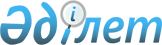 Об утверждении Национального плана организации и проведения Международной специализированной выставки ЭКСПО-2017 на 2013 - 2018 годыПостановление Правительства Республики Казахстан от 15 января 2013 года № 10

      В целях организации работ по подготовке к проведению в городе Астане Международной специализированной выставки ЭКСПО-2017 Правительство Республики Казахстан ПОСТАНОВЛЯЕТ:



      1. Утвердить прилагаемый Национальный план организации и проведения Международной специализированной выставки ЭКСПО-2017 на 2013 – 2018 годы (далее - Национальный план).



      2. Центральным и местным исполнительным органам Республики Казахстан:



      1) принять меры по реализации Национального плана;



      2) представлять по итогам полугодия и года, не позднее 10 июля и 10 января в Министерство национальной экономики Республики Казахстан информацию о ходе реализации Национального плана.

      Сноска. Пункт 2 с изменениями, внесенными постановлением Правительства РК от 13.03.2015 № 128.



      3. Министерству национальной экономики Республики Казахстан по итогам полугодия и года, не позднее 20 июля и 20 января представлять в Правительство Республики Казахстан сводную информацию о ходе исполнения Национального плана.

      Сноска. Пункт 3 в редакции постановления Правительства РК от 13.03.2015 № 128.



      4. Исключен постановлением Правительства РК от 30.12.2013 № 1428.



      5. Настоящее постановление вводится в действие со дня подписания.      Премьер-Министр

      Республики Казахстан                       С. Ахметов

Утвержден           

постановлением Правительства  

Республики Казахстан     

от 15 января 2013 года № 10 

                        Национальный план

      организации и проведения Международной специализированной

               выставки ЭКСПО-2017 на 2013 - 2018 годы      Сноска. Национальный план в редакции постановления Правительства РК от 10.07.2013 № 715; с изменениями, внесенными постановлениями Правительства РК от 30.12.2013 № 1428; от 02.04.2014 № 295; от 01.07.2014 № 753; от 13.03.2015 № 128.

      Примечание: расшифровка аббревиатур:

      МСХ - Министерство сельского хозяйства Республики Казахстан

      МЮ - Министерство юстиции Республики Казахстан

      МОН - Министерство образования и науки Республики Казахстан

      МТСЗН – Министерство труда и социальной защиты населения Республики Казахстан

      МИНТ - Министерство индустрии и новых технологий Республики Казахстан

      МТК - Министерство транспорта и коммуникаций Республики Казахстан

      МФ - Министерство финансов Республики Казахстан

      МОСВР – Министерство окружающей среды и водных ресурсов Республики Казахстан

      МКИ - Министерство культуры и информации Республики Казахстан

      МНГ - Министерство нефти и газа Республики Казахстан

      МРР - Министерство регионального развития Республики Казахстан

      МИД - Министерство иностранных дел Республики Казахстан

      МВД - Министерство внутренних дел Республики Казахстан

      МЭБП - Министерство экономики и бюджетного планирования Республики Казахстан

      АЗК - Агентство Республики Казахстан по защите конкуренции (Антимонопольное агентство)

      АС – Агентство по статистике Республики Казахстан

      АО «Национальная компания «Астана ЭКСПО-2017» - акционерное общество «Национальная компания «Астана ЭКСПО-2017»

      Комиссар - Комиссар Международной специализированной выставки ЭКСПО-2017

      АО «НУХ «КазАгро» - акционерное общество «Национальный управляющий холдинг «КазАгро»

      Госкомиссия - Государственная комиссия по подготовке и проведению Международной специализированной выставки ЭКСПО-2017

      АО «ФНБ «Самрук-Казына» - акционерное общество «Фонд национального благосостояния «Самрук-Казына»

      регистрационное досье - документ страны, получившей право проведения международной выставки ЭКСПО, предусматривающий ее обязательства по организации и проведению выставки

      Оргкомитет - организационный комитет по вопросам проведения международной выставки ЭКСПО-2017

      Национальный план - Национальный план организации и проведения Международной специализированной выставки ЭКСПО-2017 на 2013-2018 годы

      МБВ - Международное бюро выставок

      Исполком МБВ - Исполнительный комитет Международного бюро выставок, расположенный в г. Париже (Французская Республика)

      фонд поддержки ЭКСПО-2017 - средства, сформированные за счет внебюджетных источников и предусмотренные для поддержки мероприятий в рамках ЭКСПО-2017 в корпоративном фонде «Нурлы Астана» акимата г. Астаны

      МИР - Министерство по инвестициям и развитию Республики

      МЭ - Министерство энергетики Республики Казахстан

      МНЭ - Министерство национальной экономики Республики Казахстан

      МКС - Министерство культуры и спорта Республики Казахстан

      АО «ФРП «Даму» - акционерное общество «Фонд развитая предпринимательства «Даму».      * - будет рассматриваться согласно установленным требованиям бюджетного законодательства
					© 2012. РГП на ПХВ «Институт законодательства и правовой информации Республики Казахстан» Министерства юстиции Республики Казахстан
				№

п/пНаименование мероприятияФорма завершенияОтветственный исполнительСрок выполненияИсточник финансирования123456Мероприятия организационного характераМероприятия организационного характераМероприятия организационного характераМероприятия организационного характераМероприятия организационного характераМероприятия организационного характера1.Разработка рабочими органами и утверждение проектов планов работ рабочих штабов при Оргкомитете на 2013 - 2017 годыпротокол ОргкомитетаМЭБП, МИНТ, МОН, МИД, МКИ, МТК, акимат г. Астаныфевраль

2013 годане требуется2.Утверждение графика принятия необходимых актов, а также процедурных и финансовых документов по организации выставкипротокол ОргкомитетаМЭБП, МФ, МЮфевраль

2013 годане требуется3.Разработка нового регламента работы Фонда поддержки ЭКСПО-2017, обновление состава Комиссии Фондапротокол ОргкомитетаМЭБП, МИД, МОН, акимат г. Астаны, АО «Национальная компания «Астана ЭКСПО-2017» (по согласованию)март

2013 годане требуется4.Проработка вопроса об увеличении финансирования Фонда поддержки ЭКСПО-2017 при акимате города Астаны за счет внебюджетных источниковинформация в Правительство Республики КазахстанОргкомитет, МЭБП, МИД, АО ФНБ «Самрук-Казына» (по согласованию)февраль

2013 годане требуется5.Внесение изменений в Национальный план с корректировкой на 2014 - 2018 годы с учетом официального утверждения регистрационного досье на Исполкоме Международного бюро выставок (далее - МБВ)постановление Правительства Республики КазахстанМЭБП, АО «Национальная компания «Астана ЭКСПО-2017» (по согласованию)декабрь

2013 годане требуется6.Согласование с Администрацией Президента Республики Казахстан и назначение Комиссара выставки ЭКСПО-2017 (далее - Комиссар)акт Президента Республики КазахстанМИДфевраль

2013 годане требуется7.Организация работы по подписанию договоров участия в выставке и проведение заседаний генеральных комиссаров стран-участников ЭКСПО-2017подписание договоров и проведение заседании генеральных комиссаровКомиссар, АО «Национальная компания «Астана ЭКСПО-2017» (по согласованию)2014-2016 годыне требуется8.Разработка предложений по:

1) определению необходимого объема средств для проведения выставки по годам в разрезе бюджетных и внебюджетных источников;

2) источникам финансирования выставки, включая государственно-частное партнерство и спонсорство;

3) формированию прозрачных механизмов финансирования выставки за счет бюджетных и внебюджетных источниковинформация в Правительство Республики КазахстанАО «Национальная компания «Астана ЭКСПО-2017» (по согласованию)октябрь

2013 годане требуется9.На основе анализа мирового опыта разработка Плана действий по получению максимального экономического эффекта от проведения выставки, в том числе путем максимизации доходов и минимизации затрат в период подготовки, проведения и после проведения выставкипроект Плана действийАО «Национальная компания «Астана ЭКСПО-2017» (по согласованию), МФ, акимат г. Астаны, АО «ФНБ «Самрук-Казына» (по согласованию)июнь

2013 годане требуется10.Разработка Концепции проекта Закона Республики Казахстан о некоторых вопросах организации и проведения Международной специализированной выставки ЭКСПО-2017 в Астанеконцепция проекта Закона Республики КазахстанМЭБП, МФ, МЮ, МИНТ, АО «Национальная компания «Астана ЭКСПО-2017» (по согласованию)сентябрь

2013 годне требуется10-1.Разработка проекта Соглашения между Правительством Республики Казахстан и МБВ о льготах и преимуществах, связанных с проведением ЭКСПО-2017 проект СоглашенияМИД (созыв), МОСВР, МЭБП, МФ, АО «НК «Астана ЭКСПО-2017» (по согласованию)декабрь

2014 годане требуется10-2.Разработка проекта Закона Республики Казахстан о ратификации Соглашения между Правительством Республики Казахстан и МБВ о льготах и преимуществах, связанных с проведением ЭКСПО-2017проект Закона Республики КазахстанМИД (созыв), МЭ, МНЭ, МФ, АО «НК «Астана ЭКСПО-2017» (по согласованию)октябрь 2015 годане требуется10-3.Разработка проекта Закона о ратификации Конвенции о международных выставках (Париж, 22 ноября 1928 года) и его внесение на рассмотрение Мажилиса Парламента Республики Казахстанпроект ЗаконаМИД (созыв), МЭБП, МОСВР, МФ, АО «НК «Астана ЭКСПО-2017» (по согласованию)февраль

2014 годане требуется10-4.Проработка вопроса создания таможенной инфраструктуры выставки ЭКСПО-2017, отвечающей современным требованиям, обеспечение ее функционированияИнформация в МНЭАО «НК «Астана ЭКСПО-2017» (по согласованию), МФ, МНЭиюль 2016 годане требуется10-5.Разработка плана взаимодействия по таможенному обеспечению участников выставки ЭКСПО-2017 с целью беспрепятственного прохождения таможенного контроляинформация в МНЭАО «НК «Астана ЭКСПО-2017» (по согласованию), МФ, МНЭиюль 2016 годане требуетсяМероприятия по взаимодействию с Международным бюро выставокМероприятия по взаимодействию с Международным бюро выставокМероприятия по взаимодействию с Международным бюро выставокМероприятия по взаимодействию с Международным бюро выставокМероприятия по взаимодействию с Международным бюро выставокМероприятия по взаимодействию с Международным бюро выставок11.Определение официального представителя Казахстана при МБВ из числа делегатов Республики Казахстан на генеральных ассамблеях МБВ - формирование международного офиса Республики Казахстан в МБВинформация в Правительство Республики КазахстанМИДмай 2013 годане требуется12.Проработка вопроса создания Международного офиса Казахстана при МБВ (3 человека) при АО «Национальная компания «Астана ЭКСПО-2017» для взаимодействия с Секретариатом МБВ и изучения опыта предыдущих ЭКСПОинформация в Правительство Республики КазахстанМИД, МЭБП, АО «Национальная компания «Астана ЭКСПО-2017» (по согласованию)май 2013 годане требуется13.Подготовка бюджетной заявки для оплаты регистрационного взноса в МБВинформация в Правительство Республики КазахстанМЭБП, АО «Национальная компания «Астана ЭКСПО-2017» (по согласованию)май 2013 годане требуется14.Обеспечение подготовки и участия казахстанской делегации, в том числе с участием Премьер-Министра Республики Казахстан, на Исполкоме МБВ (май, октябрь), участие на 153 и 154-ой генеральных ассамблеях МБВ (июнь, ноябрь) с презентацией регистрационного досьеинформация в Правительство Республики КазахстанМЭБП, МИД, АО «Национальная компания «Астана ЭКСПО-2017» (по согласованию)май 2013 годасредств, предусмотренных по бюджетной программе 049 «Содействие продвижению экспорта казахстанских товаров на внешние рынки в рамках направления «Экспортер - 2020» МЭБП14-1.Участие казахстанской делегации на Исполкоме МБВ (май, октябрь) и на 155-156-ой сессиях Генеральной ассамблеи МБВ (июнь, ноябрь)информация в Правительство Республики КазахстанКомиссар, АО «НК «Астана ЭКСПО-2017» (по согласованию), МЭБПиюль, декабрь

2014 годаза счет и в пределах средств, предусмотренных в республиканском бюджете на 2014-2016 годы (бюджетная программа 009 «Услуги по организации международных имиджевых выставок»)14-2.Ежегодное участие казахстанской делегации на Исполкоме МБВ (май, октябрь) и сессиях Генеральной ассамблеи МБВ (июнь, ноябрь)информация в МНЭКомиссар, АО «НК «Астана ЭКСПО-2017» (по согласованию), МНЭежегодно июль, декабрь 2015 года, июль, декабрь 2016 года, июль, декабрь 2017 годаза счет и в пределах средств, предусмотренных в республиканском бюджете на 2014-2016 годы (бюджетная программа 065 «Целевой вклад АО «Национальная компания «Астана ЭКСПО-2017»)Мероприятия по разработке регистрационного досье и технических документовМероприятия по разработке регистрационного досье и технических документовМероприятия по разработке регистрационного досье и технических документовМероприятия по разработке регистрационного досье и технических документовМероприятия по разработке регистрационного досье и технических документовМероприятия по разработке регистрационного досье и технических документов15.Проработка вопроса создания офиса национального консультанта по разработке, продвижению и регистрации проекта регистрационного досье в Исполнительном комитете МБВинформация в Правительство Республики КазахстанОргкомитет, МЭБП, МИД, акимат г. Астаныянварь

2013 годане требуется16.Разработка и утверждение проекта регистрационного досьепротокол ГоскомиссииАО «Национальная компания «Астана ЭКСПО-2017» (по согласованию)октябрь

2013 годаза счет и в пределах средств, предусмотренных по  бюджетной программе 049 «Содействие продвижению экспорта казахстанских товаров на внешние рынки в рамках направления «Экспортер - 2020» МЭБП17.Инспектирование проекта регистрационного досье с МБВинформация в Правительство Республики КазахстанМЭБП, АО «Национальная компания «Астана ЭКСПО-2017» (по согласованию), МИДв течение 2013 годаза счет и в пределах средств, предусмотренных по бюджетной программе 049 «Содействие продвижению экспорта казахстанских товаров на внешние рынки в рамках направления «Экспортер - 2020» МЭБП18.Разработка проекта Концепции проведения выставки ЭКСПО-2017протокол ГоскомиссииМОСВР, МЭБП, АО «Национальная компания «Астана ЭКСПО-2017» (по согласованию)апрель 2013 годане требуется19.Актуализация заявочного досье к выставке ЭКСПО-2017, в том числе уточнение количественных и финансовых показателейинформация в Правительство Республики КазахстанАО «Национальная компания «Астана ЭКСПО-2017» (по согласованию), МЭБП, МОСВР, МИД, МИНТ, МТК, МОН, МРР, акимат г. Астаныноябрь 2013 годаза счет и в пределах средств, предусмотренных по бюджетной программе 049 «Содействие продвижению экспорта казахстанских товаров на внешние рынки в рамках направления «Экспортер - 2020» МЭБП20.Презентация проекта первого этапа регистрационного досье на Госкомиссии (общие правила, специальные положения 1 и 2, документ о компенсации в случае отказа от проведения выставки, Договор участия)презентацияАО «Национальная компания «Астана ЭКСПО-2017» (по согласованию)май

2013 годане требуется21.Внесение первого этапа регистрационного досье в Исполнительный комитет МБВинформация в Правительство Республики КазахстанКомиссар, АО «Национальная компания «Астана ЭКСПО-2017» (по согласованию)май

2013 годане требуется22.Разработка проекта второго этапа регистрационного досье (план по содержанию, мастер-план, план послевыставочного использования, коммуникационный план, план коммерциализации, финансовый план)проект второго этапа регистрационного досьеАО «Национальная компания «Астана ЭКСПО-2017» (по согласованию), МОСВР, МЭБП, МФ, МОН, МИНТ, акимат г. Астаны, заинтересованные государственные органыиюнь - октябрь

2013 годаза счет и в пределах средств, предусмотренных по бюджетной программе 049 «Содействие продвижению экспорта казахстанских товаров на внешние рынки в рамках направления «Экспортер - 2020» МЭБП23.Внесение окончательного варианта регистрационного досье в Исполнительный комитет МБВинформация в Правительство Республики КазахстанКомиссар, АО «Национальная компания «Астана ЭКСПО-2017» (по согласованию)октябрь

2013 годане требуется24.Вынесение на утверждение окончательного проекта регистрационного досье на 154-й сессии Генеральной ассамблеи МБВинформация в Правительство Республики КазахстанКомиссар, АО «Национальная компания «Астана ЭКСПО-2017» (по согласованию)ноябрь

2013 годане требуется24-1.Утверждение Регистрационного досье на 155-ой сессии Генеральной ассамблеи МБВрешение МБВКомиссар, АО «НК «Астана ЭКСПО-2017» (по согласованию)июнь

2014 годане требуется24-2.Проработка вопроса разработки операционного плана подготовки и проведения выставкиинформация в МНЭАО «НК «Астана ЭКСПО-2017» (по согласованию), МНЭ, МФсентябрь 2015 годане требуется25.Проработка вопроса получения официального логотипа и флага МБВ и организации официального приема от Казахстанаполучение официального логотипа и флага МБВКомиссар, АО «Национальная компания «Астана ЭКСПО-2017» (по согласованию)июнь

2014 годане требуетсяМероприятия по созданию и обеспечению деятельности

акционерного общества «Национальная компания «Астана ЭКСПО-2017»Мероприятия по созданию и обеспечению деятельности

акционерного общества «Национальная компания «Астана ЭКСПО-2017»Мероприятия по созданию и обеспечению деятельности

акционерного общества «Национальная компания «Астана ЭКСПО-2017»Мероприятия по созданию и обеспечению деятельности

акционерного общества «Национальная компания «Астана ЭКСПО-2017»Мероприятия по созданию и обеспечению деятельности

акционерного общества «Национальная компания «Астана ЭКСПО-2017»Мероприятия по созданию и обеспечению деятельности

акционерного общества «Национальная компания «Астана ЭКСПО-2017»26.Создание АО «Национальная компания «Астана ЭКСПО-2017»постановление Правительства Республики КазахстанМЭБП, МФ, МЮ, АЗКянварь

2013 года*резерв Правительства Республики Казахстан на 2013 год27.Проработка вопроса обеспечения поэтапной капитализации уставного капитала АО «Национальная компания «Астана ЭКСПО-2017»предложения в Правительство Республики КазахстанМЭБП, МФ, АО «Национальная компания «Астана ЭКСПО-2017» (по согласованию)май

2013 годане требуется28.Согласование с Администрацией Президента Республики Казахстан и назначение первого руководителя АО «Национальная компания «Астана ЭКСПО-2017»информация в Правительство Республики КазахстанОргкомитет, МЭБПянварь

2013 годане требуется29.Разработка проекта Концепции деятельности АО «Национальная компания «Астана ЭКСПО-2017» с отражением финансово-экономических показателей, основных направлений деятельностипроект КонцепцииАО «Национальная компания «Астана ЭКСПО-2017» (по согласованию), МЭБПмай

2013 годаза счет и в пределах средств, предусмотренных по бюджетной программе 049 «Содействие продвижению экспорта казахстанских товаров на внешние рынки в рамках направления «Экспортер - 2020» МЭБП30.Утверждение документов, регулирующих внутреннюю деятельность АО директоров «Национальная компания «Астана ЭКСПО-2017»решение Совета директоровАО «Национальная компания; Астана ЭКСПО-2017» (по согласованию)май-июнь

2013 годане требуется31.Проработка вопросов стажировки и обучения персонала АО «Национальная компания «Астана ЭКСПО-2017» в ведущих выставочных компаниях и корпорациях, ранее проводивших ЭКСПОинформация в Правительство Республики КазахстанМЭБП, АО «Национальная компания «Астана ЭКСПО-2017» (по согласованию)февраль

2013 годане требуется32.Официальное уведомление Секретариата МБВ о создании АО «Национальная компания «Астана ЭКСПО-2017»нота МИД РКМИДфевраль

2013 годане требуется33.Редизайн логотипа ЭКСПО-2017 и проработка вопроса его регистрации на международном и национальном уровняхпротокол ГоскомиссииМЭБП, АО «Национальная компания «Астана ЭКСПО-2017» (по согласованию)февраль - апрель

2013 годаза счет и в пределах средств, предусмотренных по бюджетной программе 049 «Содействие продвижению экспорта казахстанских товаров на внешние рынки в рамках направления «Экспортер - 2020» МЭБП34.Международная презентация деятельности АО «Национальная компания «Астана ЭКСПО-2017» в рамках работы Исполкома МБВ в г. Париж (Франция)презентацияАО «Национальная компания «Астана ЭКСПО-2017» (по согласованию)май

2013 годане требуется35.Изготовление корпоративной атрибутики и имиджевой продукции Международной выставки ЭКСПО-2017 в г. Астанеотчет в Правительство Республики КазахстанАО «Национальная компания «Астана ЭКСПО-2017» (по согласованию)сентябрь

2013 годаза счет и в пределах средств, предусмотренных по бюджетной программе 049 «Содействие продвижению экспорта казахстанских товаров на внешние рынки в рамках направления «Экспортер - 2020» МЭБП35-1.Разработка вариантов маскота (символа) ЭКСПО-2017варианты символаАО «НК «Астана ЭКСПО-2017» (по согласованию), МКИсентябрь

2014 годаза счет и в пределах средств, предусмотренных в республиканском бюджете на 2014-2016 годы (бюджетная программа 009 «Услуги по организации международных имиджевых выставок»)35-2.Презентация маскота (символа) ЭКСПО-2017 на ГоскомиссиипрезентацияАО «НК «Астана ЭКСПО-2017» (по согласованию), МИРиюль 2015 годане требуется36.Организация и проведение двух региональных мероприятий по тематике ЭКСПО-2017 в г. Алматы и г. Караганда с презентацией АО «Национальная компания «Астана ЭКСПО-2017»информация в Правительство Республики КазахстанМЭБП, МОСВР, АО «Национальная компания «Астана ЭКСПО-2017» (по согласованию), МИНТ декабрь

2013 годаза счет и в пределах средств, предусмотренных по бюджетной программе 049 «Содействие продвижению экспорта казахстанских товаров на внешние рынки в рамках направления «Экспортер - 2020» МЭБП37.Проработка участия АО «Национальная компания «Астана ЭКСПО-2017» в зарубежных туристических выставках, организуемых МИНТинформация в Правительство Республики КазахстанМИНТ, Комиссар, АО  «Национальная компания «Астана ЭКСПО-2017» (по согласованию)декабрь

2013 годане требуется38.Реализация Программы помощи развивающимся странам-участникам ЭКСПО-2017информация в МНЭМИД, АО «НК «Астана ЭКСПО-2017» (по согласованию)январь, июль 2015 - 2016 годовза счет и в пределах средств, предусмотренных в республиканском бюджете на 2014-2016 годы (бюджетная программа 065 «Целевой вклад АО «Национальная компания «Астана ЭКСПО-2017»)Мероприятия по подготовке земельного участка и территории ЭКСПО-2017Мероприятия по подготовке земельного участка и территории ЭКСПО-2017Мероприятия по подготовке земельного участка и территории ЭКСПО-2017Мероприятия по подготовке земельного участка и территории ЭКСПО-2017Мероприятия по подготовке земельного участка и территории ЭКСПО-2017Мероприятия по подготовке земельного участка и территории ЭКСПО-201739.Согласование с Секретариатом МБВ вопроса возможности изменения заявочного досье в части замены ранее заявленного земельного участка на новое месторасположениенота МИД РКАО «Национальная компания «Астана ЭКСПО-2017» (по согласованию), МОСВР, МИД, МФ, акимат г. Астаныиюнь

2013 годане требуется40.Внесение бюджетной заявки для организации международного архитектурного конкурса на лучшую эскиз-идею объекта, который станет символом ЭКСПО-2017 (с подведением итогов конкурса в сентябре 2013 года и определением ответственного исполнителя по реализации проекта)информация в Правительство Республики КазахстанОргкомитет, акимат г. Астаны, МЭБП, АО «Национальная компания «Астана Экспо-2017» (по согласованию)февраль

2013 годане требуется41.Организация и проведение международного заказного архитектурного конкурса на лучшую эскиз-идею выставочного комплекса ЭКСПО-2017, в том числе объекта, который станет символом ЭКСПО-2017 в городе Астанеинформация в Правительство Республики Казахстан по итогам решения жюри конкурсаАО «Национальная компания «Астана Экспо-2017» (по согласованию), МФоктябрь

2013 года*резерв Правительства на 2013 год42.Выработка предложений по запуску проекта «Смарт-Астана» к 2017 году, а также предложений по строительству объектов и управлению новыми коммуникациями по принципам «умного города»информация в Администрацию Президента Республики КазахстанАкимат г. Астаны, МЭБП, МРР, АО «Национальная компания «Астана ЭКСПО-2017» (по согласованию)май

2013 годане требуется43.Проработка вопроса разработки технического задания на проектирование застройки территории ЭКСПО-2017 с обеспечением инженерной инфраструктурой (водо-, газо-, тепло-, электроснабжения и канализации)информация в Правительство Республики КазахстанАО «Национальная компания «Астана ЭКСПО-2017» (по согласованию), акимат г. Астаны, МЭБПдекабрь

2013 годане требуется43-1.Разработка технико-экономического обоснования строительства объектов выставочного комплексатехнико-экономическое обоснование с заключением экспертизыАО «НК «Астана ЭКСПО-2017» (по согласованию), МРР, МОСВР, акимат г. Астанымарт

2014 годаза счет и в пределах средств, предусмотренных в республиканском бюджете на 2014-2016 годы (бюджетная программа 009 «Услуги по организации международных имиджевых выставок»)43-2.Разработка проектно-сметной документации на строительство объектов выставочного комплексапроектно-сметная документацияАО «НК «Астана ЭКСПО-2017» (по согласованию), МНЭ, МЭ, акимат г. Астаныноябрь

2013 года

– декабрь

2015 годаза счет и в пределах средств, предусмотренных в республиканском бюджете на 2014-2016 годы (бюджетная программа 025 «Целевой вклад АО «Национальная компания «Астана ЭКСПО-2017»)43-3.Разработка графика строительно-монтажных работ выставочного комплекса ЭКСПО-2017график строительстваАО «НК «Астана ЭКСПО-2017» (по согласованию), МРР, МОСВР, акимат г. Астанымай

2014 годане требуется43-4.Проведение и завершение строительно-монтажных работ выставочного комплекса ЭКСПО-2017акт ввода в эксплуатациюАО «НК «Астана ЭКСПО-2017» (по согласованию), МНЭ, МЭ, акимат г. Астаныянварь

2017 годаза счет и в пределах средств, предусмотренных в республиканском бюджете на 2014-2016 годы (бюджетная программа 025 «Целевой вклад АО «Национальная компания «ЭКСПО-2017»)43-5.Строительство национального павильона «Казахстан»акт государственной приемочной комиссииАО «НК «Астана ЭКСПО-2017» (по согласованию)июль 2014 года - декабрь 2016 годаза счет и в пределах средств, предусмотренных в республиканском бюджете на 2014- 2016 годы (бюджетная программа 065 «Целевой вклад АО «Национальная компания «Астана ЭКСПО-2017»)43-6.Строительство выставочного павильонаакт государственной приемочной комиссииАО «НК «Астана ЭКСПО-2017» (по согласованию)октябрь 2014 года - декабрь 2016 годаза счет и в пределах средств, предусмотренных в республиканском бюджете на 2014- 2016 годы (бюджетная программа 065 «Целевой вклад АО «Национальная компания «Астана ЭКСПО- 2017»)43-7.Строительство развлекательной и торговой зоныакт государственной приемочной комиссииАО «НК «Астана ЭКСПО-2017» (по согласованию), АО «НУХ «Байтерек» (по согласованию)апрель 2015 года - декабрь  2016 годане требуется43-8.Строительство многофункционального жилого комплекса для участников ЭКСПО-2017акт государственной приемочной комиссииАО «НК «Астана ЭКСПО-2017» (по согласованию), АО «НУХ «Байтерек» (по согласованию)сентябрь 2014 года - декабрь 2016 годане требуется44.Внесение предложений по применению и использованию уникальных строительных и других новейших материалов и технологий при сооружении объектов выставки и инфраструктуры г. Астаныинформация в Правительство Республики КазахстанМИНТ, акимат г. Астаны, МРР, АО «Национальная компания «Астана ЭКСПО-2017» (по согласованию)декабрь

2013 годане требуется45.Проработка вопроса выкупа и передачи в уставный капитал АО «Национальная компания «Астана ЭКСПО-2017» земельного участка, отведенного под строительство объектов ЭКСПО-2017информация в Правительство Республики Казахстанакимат г. Астаны, МФ, МРР, АО «Национальная компания «Астана ЭКСПО-2017» (по согласованию)апрель

2013 годане требуется46.Определение перечня конкретных объектов и коммуникаций в городе Астане и других регионах, необходимых для строительстваинформация в Правительство Республики КазахстанАО «Национальная компания «Астана ЭКСПО-2017» (по согласованию),  МРР, МВД акиматы областей, г.г. Астаны и Алматыоктябрь

2013 годане требуется47.Проработка вопроса необходимости внесения соответствующих изменений и дополнений в утвержденный Генеральный план города Астаны с учетом проведения выставкиинформация в Правительство Республики Казахстанакимат г. Астаны, МРР, МФфевраль

2013 годане требуется47-1.Внесение изменений в Генеральный план города Астаны с учетом территории ЭКСПО-2017постановление Правительства Республики Казахстанакимат г. Астаны, АО «НК «Астана ЭКСПО-2017» (по согласованию)ноябрь 2016 годане требуетсяМероприятия по развитию тематики ЭКСПО-2017 «Энергия будущего»Мероприятия по развитию тематики ЭКСПО-2017 «Энергия будущего»Мероприятия по развитию тематики ЭКСПО-2017 «Энергия будущего»Мероприятия по развитию тематики ЭКСПО-2017 «Энергия будущего»Мероприятия по развитию тематики ЭКСПО-2017 «Энергия будущего»Мероприятия по развитию тематики ЭКСПО-2017 «Энергия будущего»48.Проработка предложения по разработке проекта Комплексного плана развития энергии будущего на 2013 - 2017 годыинформация в Правительство Республики КазахстанМОСВР, МИНТ, МОН, МРР, АО «ФНБ «Самрук-Казына» (по согласованию)сентябрь

2013 годане требуется49.Презентация на Госкомиссии проекта Комплексного плана развития энергии будущего на 2013-2017 годыпрезентацияМОСВР, МИНТ, МОН, МРР, МНГ, АО «ФНБ «Самрук-Казына» (по согласованию)сентябрь

2013 годане требуется50.Утверждение проекта Комплексного плана развития энергии будущего на 2013-2017 годыпостановление Правительства Республики КазахстанМОСВР, МИНТ, МОН, МРР, МНГ, АО «ФНБ «Самрук-Казына» (по согласованию)октябрь

2013 годане требуется51.Проработка вопроса разработки научно-технической программы «Разработка чистых источников энергии Республики Казахстан на 2013-2017 годы»информация в Правительство Республики КазахстанМОН, МЭБП, МИНТ, МОСВР июнь

2013 годане требуется52.Внесение предложения по консолидации казахстанских инициатив, связанных с тематикой выставки (энергоэкологическая стратегия, «Зеленый мост», стратегия перехода Казахстана на «зеленую» экономику») с данным Национальным планом, а также обеспечение комплексного их продвижения на международных площадкахинформация в Правительство Республики КазахстанМОСВР, МИНТ, МОН, МИДмай

2013 годане требуется53.Проработка вопроса участия в конференциях и форумах:

- развитие тематики ЭКСПО-2017 «Энергия будущего» на панельных сессиях Астанинского экономического форума;

- организация и проведение международных конференций (выставка-форум) в рамках Дня индустриализации Казахстана;

- ежегодное участие на Всемирном форуме энергии будущего в Абу-Даби (Объединенные Арабские Эмираты) и Европейском форуме по энергии будущего;

- участие на бизнес-форумах и площадках Казахстана, организованных бизнес-сообществоминформация в Правительство Республики КазахстанАО «Национальная компания «Астана ЭКСПО-2017» (по согласованию), МЭБП, МИНТ, МОСВР, МОНиюнь

2013 годане требуется54.Проработка вопроса проведения ежегодных международных выставок и конференций «Зеленый Мост» в г. Астанеинформация в Правительство Республики КазахстанМОСВР, МЭБП, МИНТ, АО Национальная компания «Астана ЭКСПО-2017» (по согласованию)май

2013 годане требуется55.Разработка тематических программ для учеников, студентов и абитуриентов по тематике «Энергия будущего»тематические программыМОН, МИНТ, МОСВРмай

2013 годане требуется56.Внесение предложений по развитию перспективной кластерной модели развития альтернативной энергетикиинформация в Администрацию Президента Республики КазахстанМОСВР, МИНТ, МЭБП, МТК, МОН, МРР, АО «ФНБ «Самрук-Казына» (по согласованию), акиматы областей, г.г. Астаны и Алматыиюль

2013 годане требуется56-1.Подготовка и проведение ежегодного форума, посвященного теме ЭКСПО-2017 «Энергия будущего»информация в МНЭАО «НК «Астана ЭКСПО-2017» (по согласованию), МЭ, МИД, акимат г. Астаны2015-2017 годыне требуется56-2.Проведение молодежных, массовых и культурных мероприятий, связанных с тематикой выставки «Энергия будущего» в городе Астане и регионах КазахстанаИнформация в МНЭАО «НК «Астана ЭКСПО-2017» (по согласованию), МОН, МКС, акиматы областей, городов Астаны и Алматы2015-2016 годыза счет и в пределах средств, предусмотренных в республиканском бюджете на 2014-2016 годы (бюджетная программа 040 «Услуги по организации международных имиджевых выставок»)56-3.Проведение мероприятий по популяризации тематики ЭКСПО-2017информация в МНЭАО «НК «Астана ЭКСПО-2017» (по согласованию), МИР, МЭ, акиматы областей, городов Астаны и Алматы, АО «ФНБ «Самрук-Казына» (по согласованию), АО «НУХ «КазАгро» (по согласованию), АО «Холдинг «Парасат» (по согласованию), АО «Холдинг «Зерде» (по согласованию), АО «Национальный медицинский холдинг» (по согласованию), АОО «Назарбаев Университет» (по согласованию), заинтересованные государственные органыежегодно: 10 июля 2014 года,

10 января

и 10 июля 2015 года,

10 января и 10 июля 2016 года,

10 января и 10 июля 2017 годаНе требуется56-4.Проведение мероприятий по:

1) реализации пилотных проектов с использованием зеленых технологий; 

2) участию в ежегодной конференции-выставке Программы партнерства «Зеленый мост»информация в МЭакиматы областей, городов Астаны и Алматы, АО «ФНБ «Самрук-Казына» (по согласованию), АО «НУХ «КазАгро» (по согласованию), АО «Холдинг «Парасат» (по согласованию), АО «Холдинг «Зерде» (по согласованию), АО «Национальный медицинский холдинг» (по согласованию), АОО «Назарбаев Университет» (по согласованию), заинтересованные государственные органыежегодно:

10 июля 2014 года,

10 января и 10 июля 2015 года,

10 января и 10 июля 2016 года,

10 января и 10 июля 2017 годане требуетсяМероприятия по развитию туризмаМероприятия по развитию туризмаМероприятия по развитию туризмаМероприятия по развитию туризмаМероприятия по развитию туризмаМероприятия по развитию туризма57.Выработка предложений по созданию эко- и этнодеревень в прилегающих к столице населенных пунктах в радиусе до 30 км от Астаны по примеру Олимпийских деревеньинформация в Правительство Республики КазахстанАО «Национальная компания «Астана ЭКСПО-2017» (по согласованию), МРР, МОСВР, МИНТ, МСХ, МКИ, акиматы областей, г.г. Астаны и Алматыавгуст

2014 годане требуется58.Внесение предложений по разработке проекта плана ввода и расширения гостиничных комплексов, домов отдыха и оздоровительных центров Республики Казахстан на 2013 - 2017 годы с указанием количества койко-местинформация в Правительство Республики КазахстанМИНТ, МРР, акиматы областей, г.г. Астаны и Алматыавгуст

2013 годане требуется59.Выработка предложений по льготному финансированию проектов строительства и реконструкции объектов, оказывающих гостиничные услуги в целях увеличения их вместимостипредложения в Правительство Республики Казахстанакимат г. Астаны, АО «НК «Астана ЭКСПО-2017» (по согласованию), МИР, МНЭ, АО «ФРП «Даму» (по согласованию)июнь 2015 годане требуется60.Внесение предложений по разработке проекта мастер-плана по развитию отрасли туризма, в том числе эко-туризма в г. Астане с учетом проведения ЭКСПО-2017информация в Правительство Республики КазахстанМИНТ, МОСВР, МТК, Комиссар, акимат г. Астаны, заинтересованные государственные органы, АО «Национальная компания «Астана ЭКСПО-2017» (по согласованию)август

2013 годане требуется61.Внесение предложений по обеспечению и оснащению к 2016 году современными пунктами придорожного сервиса автомобильных дорог: Астана-Щучинск и Астана-Караганда с возможностью создания национального бренда либо с привлечением известных брендов и франшиз придорожного сервисаинформация в Правительство Республики КазахстанМИНТ, МТК, АО «Национальная компания «Астана ЭКСПО-2017» (по согласованию), акиматы Акмолинской и Карагандинской областей, МРРдекабрь

2013 годане требуется62.Разработка предложений по обеспечению комфортного пребывания гостей выставки в регионах информация в МЭБПАО «Национальная компания «Астана ЭКСПО-2017» (по согласованию), МИНТ, акиматы областей, г.г. Астаны и Алматыдекабрь

2013 годане требуется62-1.Проведение мероприятий по волонтерской деятельности для обеспечения комфортного пребывания гостей на территории выставкиинформация в МНЭАО «НК «Астана ЭКСПО-2017» (по согласованию), МОН, акиматы областей, городов Астаны и Алматы2015-2017 годыза счет и в пределах средств, предусмотренных в республиканском бюджете на 2014-2016 годы (бюджетная программа 065 «Целевой вклад АО «Национальная компания «Астана ЭКСПО-2017»)62-2.Обеспечение доступности для людей с ограниченными возможностями и других маломобильных групп населения к объектам социальной инфраструктуры города Астаны, включая выставочный комплекс ЭКСПО-2017 согласно действующих стандартов, технических регламентов, строительных норм и правилинформация в МНЭакимат г. Астаны, АО «НК «Астана ЭКСПО-2017» (по согласованию)январь 2017 годане требуетсяМероприятия по подготовке города Астаны и вовлечению регионов КазахстанаМероприятия по подготовке города Астаны и вовлечению регионов КазахстанаМероприятия по подготовке города Астаны и вовлечению регионов КазахстанаМероприятия по подготовке города Астаны и вовлечению регионов КазахстанаМероприятия по подготовке города Астаны и вовлечению регионов КазахстанаМероприятия по подготовке города Астаны и вовлечению регионов Казахстана63.Выработка предложений по разработке проекта застройки с обеспечением инженерно-коммуникационной инфраструктурой планируемых к строительству жилых массивов ЭКСПО-сити в Астане на прилегающей территории ЭКСПО-2017информация в Правительство Республики Казахстанакимат г. Астаны, МРР, АО «Национальная компания «Астана ЭКСПО-2017» (по согласованию)июнь

2014 годане требуется63-1.Выработка предложений по строительству торгово-развлекательного центра в г. Астане на территории ЭКСПО-2017Информация

в ПравительствоМЭБП, АО «Национальная компания «Астана ЭКСПО-2017» (по согласованию)июль

2014 годане требуется64.Разработка предложений по порядку передачи и использования жилых объектов ЭКСПО-2017 в жилищный фонд г. Астаныинформация в Правительство Республики КазахстанАО «Национальная компания «Астана ЭКСПО-2017» (по согласованию), МФ, акимат г. Астаны, МРРдекабрь

2013 годане требуется65.Разработка предложений о целесообразности расширения утвержденной территории индустриального парка и СЭЗ «Астана -новый город»информация в Правительство Республики КазахстанАО «Национальная компания «Астана ЭКСПО-2017» (по согласованию), МИНТ, акимат г. Астанымай

2013 годане требуется66.Проработка вопроса изыскания дополнительных резервов получения прямых и косвенных доходов, как в период проведения, так и после выставки на основе мирового опытаинформация в Правительство Республики КазахстанМЭБП, МФ, АО «Национальная компания «Астана ЭКСПО-2017» (по согласованию)октябрь

2013 годане требуется67.Внесение предложений по разработке планов участия областей, г.г. Астаны и Алматы на выставкеинформация в Правительство Республики КазахстанАО «Национальная компания «Астана ЭКСПО-2017» (по согласованию), акиматы областей, г.г. Астаны и Алматыавгуст

2013 годане требуетсяМероприятия по развитию малого и среднего бизнеса в условиях

организации и проведения ЭКСПО-2017Мероприятия по развитию малого и среднего бизнеса в условиях

организации и проведения ЭКСПО-2017Мероприятия по развитию малого и среднего бизнеса в условиях

организации и проведения ЭКСПО-2017Мероприятия по развитию малого и среднего бизнеса в условиях

организации и проведения ЭКСПО-2017Мероприятия по развитию малого и среднего бизнеса в условиях

организации и проведения ЭКСПО-2017Мероприятия по развитию малого и среднего бизнеса в условиях

организации и проведения ЭКСПО-201768.Разработка детального плана действий по вовлечению субъектов малого и среднего бизнеса в организацию и проведение Международной специализированной выставки ЭКСПО-2017, обеспечивающего:

- дополнение Программы «Дорожная карта бизнеса - 2020» новыми направлениями;

- повышение качества товаров и услуг объектов МСБ, поставляемых для целей выставкиинформация в Правительство Республики КазахстанАО «Национальная компания «Астана ЭКСПО-2017» (по согласованию), МРР, МЭБП, МФ, МСХ, МИНТиюнь

2014 годане требуется69.Разработка предложений по созданию за пределами городских границ г.г. Астаны и Алматы оптово-розничных центров известных казахстанских и мировых брендов по сниженным ценаминформация в Правительство Республики КазахстанАО «Национальная компания «Астана ЭКСПО-2017» (по согласованию), МЭБП, МФ, акиматы областей, г.г. Астаны и Алматымай

2013 годане требуется70.Внесение предложений по повышению языковой грамотности (владение государственным, русским и английским языками) организаторов выставки, представителей государственных органов и сферы услуг, вовлеченных в организацию и проведение ЭКСПО-2017информация в Правительство Республики КазахстанМОН, АО «Национальная компания «Астана ЭКСПО-2017» (по согласованию)сентябрь

2013 годане требуется71.Внесение предложений по внедрению международных стандартов выставочных услуг для обучения отечественных компаний, задействованных в области выставочной индустрииинформация в Правительство Республики КазахстанМЭБП, АО «Национальная компания «Астана ЭКСПО-2017» (по согласованию)июнь

2014 годане требуется72.Разработка комплекса мер по обеспечению продуктами питания в период проведения выставкиинформация в Правительство Республики КазахстанМСХ, акиматы областей, г.г. Астаны и Алматы, АО «Национальная компания «Астана ЭКСПО-2017» (по согласованию), АО «НУХ «КазАгро» (по согласованию)июнь

2014 годане требуется73.Разработка предложений по развитию автомобильного, железнодорожного, воздушного транспорта между регионами, а также проработка вопроса международного авиасообщения для подготовки к проведению выставкиинформация в Администрацию Президента Республики КазахстанМТК, акиматы областей, г.г. Астаны и Алматы, Комиссар, АО «Национальная компания «Астана ЭКСПО-2017» (по согласованию)декабрь

2013 годане требуется74.Внесение предложений по созданию сети бизнес-инкубаторов, технопарков и научно-технологических площадок в г. Астане и других регионах с учетом потенциала организации и проведения ЭКСПО-2017информация в Правительство Республики КазахстанАО «Национальная компания «Астана ЭКСПО-2017» (по согласованию), МИНТ, МСХ, МОСВР, МООН, акиматы областей, г.г. Астаны и Алматыдекабрь

2013 годане требуетсяМероприятия по информационному освещению и сопровождениюМероприятия по информационному освещению и сопровождениюМероприятия по информационному освещению и сопровождениюМероприятия по информационному освещению и сопровождениюМероприятия по информационному освещению и сопровождениюМероприятия по информационному освещению и сопровождению75.Разработка оперативного медиа-плана на 2013 год по освещению мероприятий внутри страны и на международных площадкахинформация в Правительство Республики КазахстанМКИ, заинтересованные государственные органыянварь

2013 годане требуется76.Разработка и утверждение 5-летнего медиа-плана по освещению мероприятия внутри страны и на международных площадкахинформация в Правительство Республики КазахстанМКИ, МИД заинтересованные государственные органыфевраль 2013 годане требуется77.Обеспечение ежегодной разработки медиа-плана по освещению мероприятия внутри страны и на всех международных площадкахмедиа-планМИР, МИДавгуст, ежегодноне требуется77-1.Организация и проведение пресс-конференций о ходе подготовки к ЭКСПО-2017 с участием руководства АО «НК «Астана ЭКСПО-2017»информация в МНЭАО «НК «Астана ЭКСПО-2017» (по согласованию), МИРежеквартально 2015 - 2017 годыза счет и в пределах средств, предусмотренных в республиканском бюджете на 2014- 2016 годы (бюджетная программа 065 «Целевой вклад АО «Национальная компания «Астана ЭКСПО-2017»)77-2.Организация мероприятий для поддержания позитивного имиджа среди средств массовой информации и повышения уровня их лояльности к тематике ЭКСПО-2017Информация в МНЭАО «НК «Астана ЭКСПО-2017» (по согласованию), МИР, акиматы областей, городов Астаны и Алматыежегодно до 2017 годаза счет и в пределах средств, предусмотренных в республиканском бюджете на 2014- 2016 годы (бюджетная программа 065 «Целевой вклад АО «Национальная компания «Астана ЭКСПО-2017»)Мероприятия по обеспечению охраны общественного порядка и безопасностиМероприятия по обеспечению охраны общественного порядка и безопасностиМероприятия по обеспечению охраны общественного порядка и безопасностиМероприятия по обеспечению охраны общественного порядка и безопасностиМероприятия по обеспечению охраны общественного порядка и безопасностиМероприятия по обеспечению охраны общественного порядка и безопасности78.Проработка вопроса по строительству на территории ЭКСПО-2017 здания (помещения) Отдела полиции, обеспеченного современными средствами связи и техники, с вынесенными автоматизированными рабочими местами Центра оперативного управления Департамента внутренних дел города Астаны, а также выделению помещений полиции при проектировании нового железнодорожного вокзалаинформация в Правительство Республики КазахстанМВД, МТК, акимат г. Астаны, МБЭП, АО «Национальная компания «Астана ЭКСПО-2017» (по согласованию)сентябрь

2013 года не требуетсяМероприятия, направленные на достижение максимального экономического эффектаМероприятия, направленные на достижение максимального экономического эффектаМероприятия, направленные на достижение максимального экономического эффектаМероприятия, направленные на достижение максимального экономического эффектаМероприятия, направленные на достижение максимального экономического эффектаМероприятия, направленные на достижение максимального экономического эффекта79.Привлечение спонсоров, не менее 8информация в МНЭАО «НК «Астана ЭКСПО-2017» (по согласованию), МИД, МИР, МЭежегодно: декабрь 2014 года, декабрь 2015 года, декабрь 2016 года, июнь 2017 годане требуется80.Привлечение мировых брендов- лидеров новых технологий (участие в международных конференциях и выставках, организация форумов и др.), не менее 8информация в МНЭАО «НК «Астана ЭКСПО-2017» (по согласованию), МИД, МИР, МЭежегодно: декабрь 2014 года, декабрь 2015 года, декабрь 2016 года, июнь 2017 годане требуется81.Оценка прямого и косвенного экономического эффекта от проведения ЭКСПО-2017информация в МНЭМНЭ, МСХ, МЭ, МОН, АО «НК «Астана ЭКСПО-2017» (по согласованию)ежегодно, начиная с 15 мая 2015 года до 15 мая 2018 годане требуется82.Разработка механизма реализации объектов ЭКСПО-2017 в послевыставочный периодинформация в МНЭАО «НК «Астана ЭКСПО-2017» (по согласованию), МФ, МНЭ, МКС, МИР, акимат г. Астаны, АОО «Назарбаев Университет» (по согласованию)апрель 2017 годане требуется